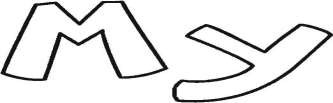 doption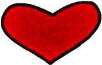 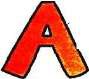 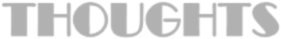 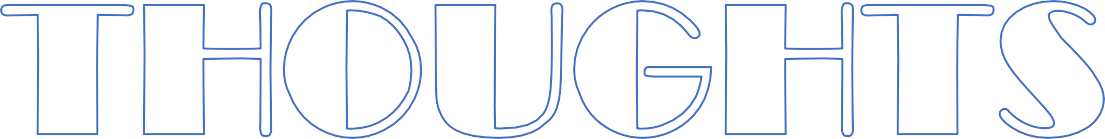 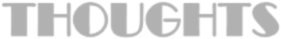 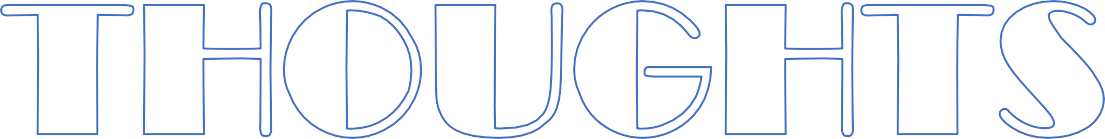 My thoughts the day I learned I was chosen to be the adoptive parent for my child:My thoughts after my first introduction visit with my child:My thoughts about why I chose my child: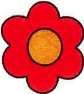 My thoughts following my first visit with my child: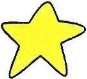 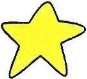 My thoughts following my third visit with my child:My thoughts following my first visit with my child at our home:My thoughts following our first overnight visist: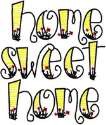 My thoughts following our second overnight visit:My thoughts after the official adoptive placement of my child: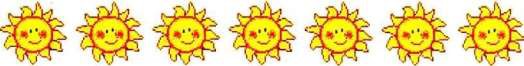 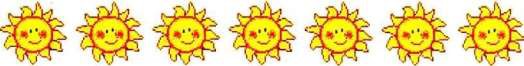 My thoughts at the end of the first week:My thoughts at the end of the second week: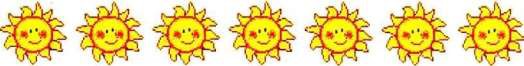 My thoughts at the end of the third week:My thoughts at the end of the fourth week:My thoughts at the end of the fifth week:My thoughts at the end of the sixth week: